MEDIDAS DE IGUALDAD DE GÉNERO EN EL ASEOEsta Hoja de orientación ofrece intervenciones, preguntas orientadoras y un ejemplo de cómo las 4 Medidas Clave de Igualdad de Género (GEM) apoyan la igualdad de género en proyectos y programas de Agua, Saneamiento e Higiene (WASH).  Debe leerse junto con la Hoja de Información GAM.  El IASC GAM identifica y codifica proyectos basados en la extensión a la cual los elementos de programación claves se presentan consistentemente en propuestas y proyectos implementados. En la fase de diseño se evalúan cuatro pasos (GEM), y en el monitoreo se revisan doce GEM.Los roles en la recolección de agua, el mantenimiento de infraestructura del agua, el uso y toma de decisiones acerca de ello cambian considerablemente dependiendo del género y la edad. Las necesidades y prácticas de higiene también varían de acuerdo al género y el tiempo de vida; el riesgo de violencia es otro factor importante en la determinación del acceso al agua.  El análisis y respuesta a las distintas necesidades, roles y dinámicas mejora las intervenciones WASH para que tengan más posibilidades de que sean disfrutadas por igual por personas en necesidad.Las intervenciones WASH pueden lograr que la asistencia sea sensible y justa al:Consultar a las personas afectadas por separado (por grupos de género y edad) para comprender las distintas necesidades, roles y dinámicas locales de los grupos de miembros en los hogares;Diseñar programas que se ajusten a las distintas necesidades;Incluir a mujeres y hombres, niñas y niños en grupos de edad apropiados en el diseño y revisión del proyecto; yRevisar y comparar los distintos beneficios para mujeres y hombres, niñas y niños.PREGUNTAS PARA INSPIRAR LA ACCIÓNAnálisis de género	¿Cuáles son los distintos roles de mujeres y hombres, niñas y niños en la recolección, 	manejo, gestión, almacenamiento, tratamiento y uso del agua? ¿Cuáles son los roles en el 	mantenimiento de las instalaciones?  ¿Algunos grupos enfrentan riesgos de protección con 	relación al agua y el saneamiento? ¿Cuáles son las prácticas de higiene de grupos 	diferentes? ¿Están disponibles productos menstruales?Datos desglosados por sexo y edad (SADD)¿Cómo difiere la tasa de acceso a los servicios del proyecto para distintos grupos? ¿Existe información sobre tasas relativas de prácticas de higiene, por ejemplo, lavado de las manos?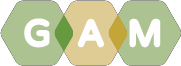 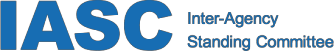 Buena focalización	¿Pueden las mujeres y hombres negociar el acceso al agua por igual? ¿Hace unadiferencia? ¿Algunos hogares necesitan ayuda debido a condiciones médicas? ¿Quéesfuerzos se hacen para garantizar que las personas con problemas de movilidad o diversas identidades /sexuales/de género puedan acceder a los servicios WASH?Actividades personalizadas	¿Está adaptada la recolección y entrega de agua a los roles y seguridad de mujeres, niñas, 	niños y hombres? ¿Las instalaciones WASH están adaptadas para que todos los grupos 	de género y edad puedan acceder con dignidad y privacidad? ¿Existen recipientes 	apropiados para la disposición de productos sanitarios? ¿Las rampas, barras y 	dimensiones son adecuadas para personas con problemas de movilidad o cuidadores 	acompañantes?Protección de riesgos contra la GBV	¿Existen letrinas claramente señalizadas, separadas, bloqueables, bien iluminadas 	para mujeres y hombres, niños y niñas? ¿Son opacas las paredes?  ¿Qué otros pasos se 	toman para reducir el riesgo de violencia sexual? ¿Hay una ruta de denuncia y remisión de 	GBV?Coordinación	¿El proyecto se ajusta al plan de respuesta del grupo y complementa las acciones de 	otros grupos?  ¿Se comparte el análisis y datos de género?Influencia en el proyecto	¿Se consulta por igual a hombres y mujeres, niñas y niños en diferentes grupos de edad 	acerca del  diseño, implementación y revisión de las instalaciones y del proyecto? ¿Son los 	comités WASH adecuadamente diversos, incluidas las personas LGBTI? ¿Participan 	equitativamente los hombres y mujeres en distintas tareas relacionadas con WASH?Retroalimentación	¿Existen canales seguros y sensibles de retroalimentación y quejas para niños y niñas, mujeres y hombres afectados?Transparencia	¿Se les da a todos información acerca del acceso a instalaciones de WASH y canales de 	comunicación? ¿Los mensajes de higiene están adaptados para distintos grupos de 	género, edad y capacidad?Beneficios	¿Las metas e indicadores reflejan problemas relacionados con el género, y están desglosados por sexo y edad? ¿Está disponible la asistencia para quienes más la necesitan?  ¿Tienen todos acceso a los servicios por igual? ¿Se proporciona a las chicas adolescentes productos de higiene?Satisfacción	¿Se les pregunta a las mujeres y hombres en distintos grupos de edad sobre su 	satisfacción? ¿Son similares los niveles?Problemas del proyecto	¿Los residentes del campamento identifican las barreras o consecuencias negativas 	involuntarias?  ¿Son estas diferentes dependiendo del género o edad? ¿Se tratan 	oportunamente los problemas de discriminación y exclusión? ¿Existen planes para 	mejorar?¿INTEGRACIÓN DE GÉNERO O UNA ACCIÓN DIRIGIDA?Algunas intervenciones de WASH pueden dirigir las acciones para abordar discriminación específica o brechas que resulten de normas y expectativas de género: estas son "acciones dirigidas" (T). Otras orientarán la atención a la igualdad de género abordando las distintas necesidades, roles y dinámicas de hombres y mujeres (o niñas y niños) dentro de un programa más amplio ("M").Por ejemplo, las acciones dirigidas incluirían proyectos enfocados exclusivamente en brindar a las chicas adolescentes productos de higiene para que puedan asistir a la escuela con dignidad, o proyectos que tengan por objetivo reducir las cargas de trabajo en mujeres que recolectan agua lejos de sus refugios. Alternativamente, un proyecto que "oriente" la atención a la igualdad de género proporcionaría letrinas a todas las personas afectadas, pero con diferentes diseños y ubicaciones para mujeres y hombres, niñas y niños en distintos grupos de edad; o entregar mensajes de promoción de la higiene a las personas en distintas maneras dependiendo del género y la edad.EJEMPLO DE BUENA PROGRAMACIÓN DE IGUALDAD DE GÉNERO EN EL ASEO(Código 3(M) de GAM  – ¿puede averiguar por qué? Consulte el Resumen GAM)GEM D clave: Actividades personalizadas¿Cómo abordó el proyecto el análisis de género?GEM J clave: Beneficios ¿Qué beneficios sí ganan los grupos afectados en este ejemplo?A las mujeres se les enseñó mecánica básica y cómo darles mantenimiento a los puntos de recolección, así como conocimiento básico para manejar los fondos de mantenimiento.Los grupos de hombres aprendieron sobre purificación de agua doméstica e higiene familiar. Se organizaron para contactar a los hombres en otras villas no solo sobre estos problemas, sino también sobre el valor de compartir los roles de género.Oxfam trabajó con laslas mujeres y hombres afectados para respetar sus necesidades y roles y cambiar las dinámicas para bien.A las mujeres se les enseñó cómo darles mantenimiento a los puntos de recolección a las normas y se exhortó a los hombres a enseñar a los hombres en otras villas sobre cómo compartir los roles.GEM G clave: Influencia en los proyectosCómo las mujeres, chicas, chicos y hombres en diferentes grupos de edad se involucraron en decisiones en este ejemplo:La agencia consultó a mujeres y hombres acerca de sus roles, prioridades y necesidades sobre el agua. En grupos de enfoque separados, las mujeres expresaron la necesidad de que sus decisiones sobre el manejo del agua tuviesen más peso. Aunque inicialmente se planificó trabajar con hombres en el mantenimiento y con las mujeres en problemas del agua doméstica, el programa se cambió. Oxfam trabajó con hombres y mujeres para comprender los beneficios de la capacitación y participación de las mujeres y hombres en todos los aspectos del manejo del agua, a nivel de la comunidad y del hogar.El uso de Medidas de Igualdad de Género en proyectos o programas de grupo lleva a una programación de mejor calidad, sensible a asuntos de género y edad.¿YA ESTÁ LISTO?   Aplique el Marcador de género con edad del IASC a su propuesta o proyecto.¿RECURSOS?	Consulte iascgenderwithagemarker.com